Publicado en Madrid el 16/03/2020 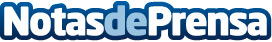 El sector de la dependencia solicita urgentemente el suministro de EPIs para atender a mayores, según AESTE"Nuestro personal está respondiendo a la perfección y estamos liberando muchas camas hospitalarias, pero prevemos una falta de EPIs de forma inminente". Si el Gobierno de España y las Comunidades Autónomas no suministran los equipos necesarios, el sistema colapsará en los próximos díasDatos de contacto:RedacciónNota de prensa publicada en: https://www.notasdeprensa.es/el-sector-de-la-dependencia-solicita Categorias: Nacional Medicina Sociedad Seguros Solidaridad y cooperación http://www.notasdeprensa.es